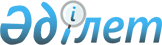 О снятии ограничительных мероприятий и признании утратившим силу решения акима Сулукольского сельского округа Аулиекольского района от 26 апреля 2023 года № 2 "Об установлении ограничительных мероприятий"Решение акима Сулукольского сельского округа Аулиекольского района Костанайской области от 30 января 2024 года № 2
      В соответствии со статьей 35 Закона Республики Казахстан "О местном государственном управлении и самоуправлении в Республике Казахстан", подпунктом 8) статьи 10-1 Закона Республики Казахстан "О ветеринарии", статьей 27 Закона Республики Казахстан "О правовых актах", на основании представления главного государственного ветеринарно-санитарного инспектора государственного учреждения "Аулиекольская районная территориальная инспекция Комитета ветеринарного контроля и надзора Министерства сельского хозяйства Республики Казахстан" от 26 января 2024 года № 01-22/36, РЕШИЛ:
      1. Снять ограничительные мероприятия, установленные на территории села Юльевка, Сулукольского сельского округа, Аулиекольского района, Костанайской области, в связи с проведением комплекса ветеринарных мероприятий по ликвидации болезни бруцеллез крупного рогатого скота.
      2. Признать утратившим силу решение акима Сулукольского сельского округа Аулиекольского района от 26 апреля 2023 года № 2 "Об установлении ограничительных мероприятий" (зарегистрировано в Реестре государственной регистрации нормативных правовых актов под № 180253).
      3. Государственному учреждению "Аппарат акима Сулукольского сельского округа" в установленном законодательством Республики Казахстан порядке обеспечить:
      1) в течение пяти рабочих дней со дня подписания настоящего решения направление его в электронном виде на казахском и русском языках в Республиканское государственное предприятие на праве хозяйственного ведения "Институт законодательства и правовой информации Республики Казахстан" для официального опубликования и включение в Эталонный контрольный банк нормативных правовых актов Республики Казахстан;
      2) размещение настоящего решения на интернет - ресурсе акимата Аулиекольского района после его официального опубликования.
      4. Контроль за исполнением настоящего решения оставляю за собой.
      5. Настоящее решение вводится в действие после дня его первого официального опубликования.
      СОГЛАСОВАНО:
      Руководитель республиканского
      государственного учреждения
      "Аулиекольское районное Управление
      санитарно-эпидемиологического
      контроля Департамента санитарно-
      эпидемиологического контроля
      Костанайской области Комитета
      санитарно-эпидемиологического
      контроля Министерства
      здравоохранения Республики
      Казахстан"
      ___________________ Ж. Тургумбаев
      "___" ___________________ 2024 год
					© 2012. РГП на ПХВ «Институт законодательства и правовой информации Республики Казахстан» Министерства юстиции Республики Казахстан
				
К. Шарипов
Руководитель государственногоучреждения "Аулиекольская районнаятерриториальная инспекция Комитетаветеринарного контроля и надзораМинистерства сельского хозяйстваРеспублики Казахстан"____________________ А. Тайшибаев"___" ___________________ 2024 год